1. Сведения о деятельности учреждения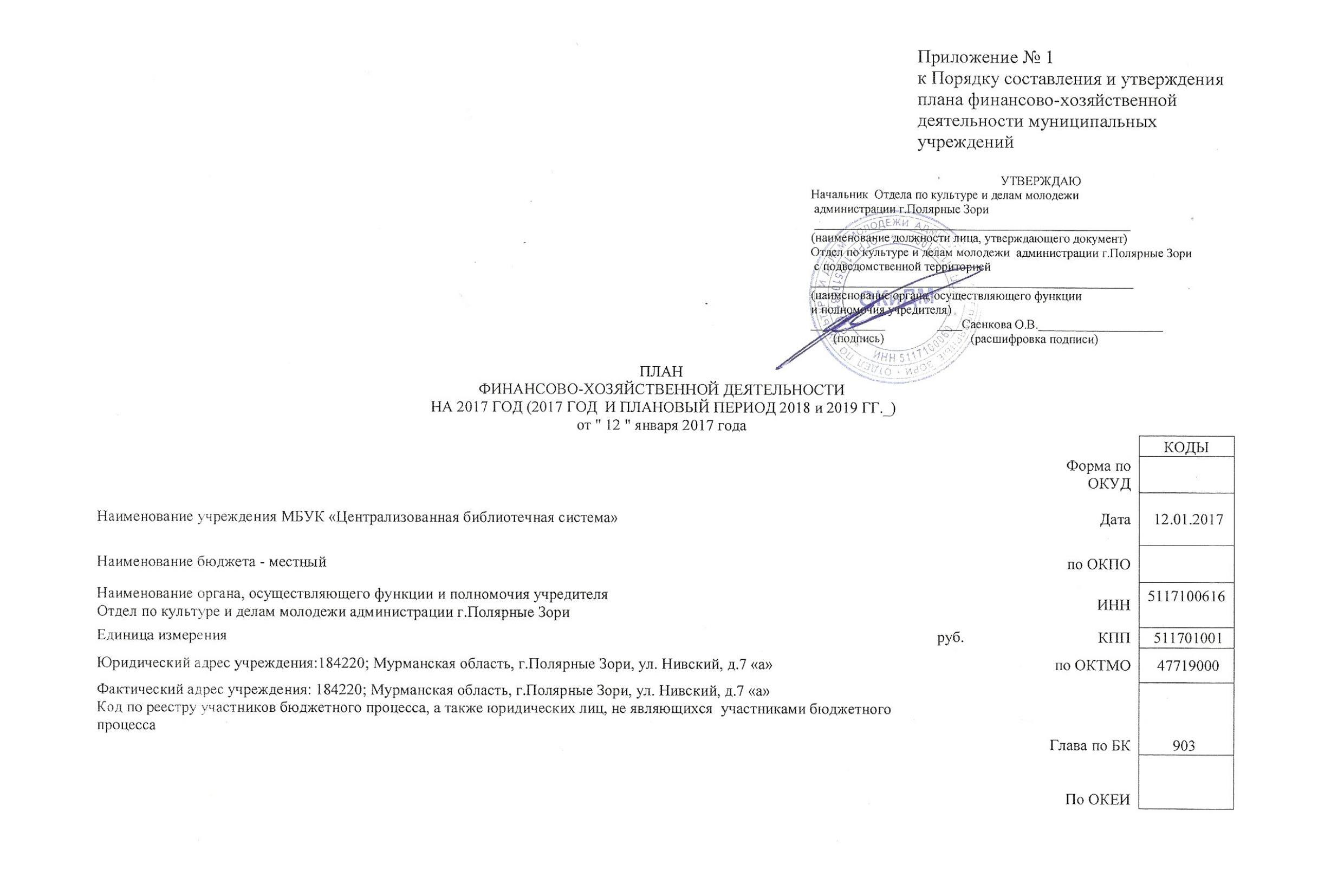 Цели деятельности учреждения:-  сбор, хранение документов и предоставление их во временное пользование физическим и юридическим лицам (пользователям);- распространение знаний и информации в обществе, информационно-библиографическое обслуживание населения;- культурно-просветительская деятельность, направленная на удовлетворение духовных и культурных потребностей общества.1.2. Виды деятельности:- формирование, учет, обработка, обеспечение безопасности и сохранности библиотечных фондов;- выдача во временное пользование документов из библиотечных фондов;- предоставление пользователям информации о составе библиотечных фондов через систему каталогов и другие формы библиотечного информирования;- оказание консультативной помощи в поиске и выборе источников информации;- создание справочно-поискового аппарата на традиционных и электронных носителях, библиографических и полнотекстовых баз данных и предоставление доступа к ним, создание источников библиографической информации;- организация читательских любительских клубов и объединений по интересам;- проведение культурно-просветительских и образовательных мероприятий, организация литературных вечеров, встреч, конференций, лекций, конкурсов и иных культурных акций;- внедрение современных форм обслуживания читателей;- мониторинг потребностей пользователей;- компьютеризация и информатизация библиотечных процессов; предоставление пользователям доступа в глобальные информационные сети; обслуживание пользователей в режиме локального и удаленного доступа (по мере внедрения).1.3. Перечень    услуг (работ), оказываемых (выполняемых) учреждением утвержденный муниципальным  заданием: - Услуга по осуществлению библиотечного, библиографического и информационного обслуживания пользователей1.4. Перечень услуг (работ), осуществляемых на платной основе утверждается в соответствии с нормативными актами Российской Федерации, Мурманской области, Учредителя:- копирование документов (ксерокопирование .сканирование);- печать документов;- набор текста.1.5. Общая балансовая стоимость недвижимого имущества составляет  21937584,65 рублей ,в том числе:     стоимость недвижимого имущества, закрепленного собственником имущества за учреждением на праве оперативного управления  21937584,65  рублей;стоимость недвижимого имущества, приобретенного учреждением за счет выделенных собственником имущества учреждения средств   0;стоимость недвижимого имущества, приобретенного учреждением за счет доходов, полученных от платной и иной приносящей доход  деятельности  0.         1.6. Общая балансовая стоимость движимого имущества составляет 4553957,9  рублей,в том числе: балансовая стоимость особо ценного движимого имущества    2471353,37 рублей..Таблица 1 Показатели финансового состояния учреждения на 01 января 2016 г.
(последнюю отчетную дату) Таблица 2Показатели по поступлениям и выплатам учреждения на 01 января  2017г.Показатели по поступлениям и выплатам учреждения по средствам  бюджета муниципального образования Показатели по поступлениям и выплатам учреждения по средствам от предпринимательской деятельности и иной приносящей доход деятельностиТаблица 2Показатели по поступлениям и выплатам учреждения на 01 января  2018г.(+)Показатели по поступлениям и выплатам учреждения по средствам  бюджета муниципального образования (+)Показатели по поступлениям и выплатам учреждения по средствам от предпринимательской деятельности и иной приносящей доход деятельности(+)Таблица 2Показатели по поступлениям и выплатам учреждения на 01 января  2019г.(+)Показатели по поступлениям и выплатам учреждения по средствам  бюджета муниципального образования (+)Показатели по поступлениям и выплатам учреждения по средствам от предпринимательской деятельности и иной приносящей доход деятельностиПоказатели по поступлениям и выплатам учреждения по грантам в форме субсидий, поступлениям от реализации ценных бумагТаблица 2.1.Показатели по расходам на закупку товаров, работ, услуг учрежденияна 01 января 2017 г.Таблица 3Сведения о средствах, поступающих во временное распоряжение учреждения (подразделения)на ______________________ 20____ г.(очередной финансовый год)Таблица 4Справочная информация4. Динамика показателей деятельности учреждения4.1. Показатели динамики численности работников учреждения и их  состава4.2. Показатели динамики фонда оплаты труда, среднемесячной заработной платы работников учреждения4.3. Показатели динамики имущества учреждения4.4. Показатели основной деятельности учреждения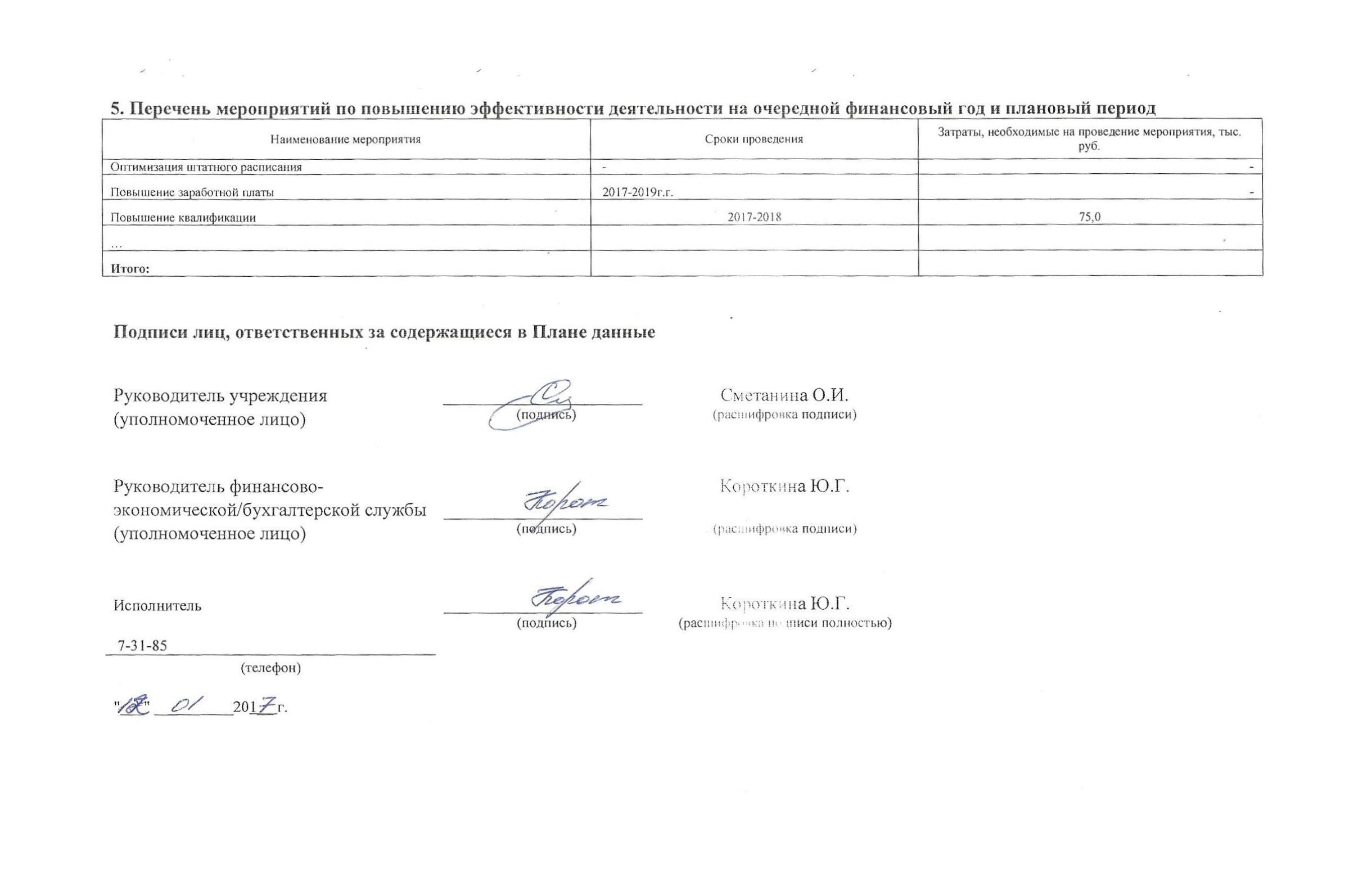 Наименование показателяСумма, тыс.руб.1. Нефинансовые активы, всего:                                     26491542,55из них:1.1. недвижимое имущество, всего:21937584,65 в том числе:                                                       Остаточная стоимость 0 1.2. Особо ценное движимое имущество, всего:2471353,37в том числе:                                                       -Остаточная стоимость0 2. Финансовые активы, всего                                        из них:                                                            денежные средства учреждения, всегов том числе:денежные средства учреждения на счетахденежные средства учреждения, размещенные на депозиты в кредитной организациииные финансовые инструментыдебиторская задолженность по доходам1330,15дебиторская задолженность по расходам8090,03Обязательства, всего:1164,16из них: долговые обязательствакредиторская задолженность1164,16в том числе:просроченная кредиторская задолженностьНаименование показателяКод строкиКод по бюджетной классификации РФОбъем финансового обеспечения, руб. ( с точностью до двух знаков после запятой – 0,00)Объем финансового обеспечения, руб. ( с точностью до двух знаков после запятой – 0,00)Объем финансового обеспечения, руб. ( с точностью до двух знаков после запятой – 0,00)Объем финансового обеспечения, руб. ( с точностью до двух знаков после запятой – 0,00)Объем финансового обеспечения, руб. ( с точностью до двух знаков после запятой – 0,00)Объем финансового обеспечения, руб. ( с точностью до двух знаков после запятой – 0,00)Объем финансового обеспечения, руб. ( с точностью до двух знаков после запятой – 0,00)всеговсегосубсидия на финансовое обеспечение выполнения муниципального заданиясубсидии предоставляемыев соответствии с абзацем вторым пункта 1 статьи 78.1 Бюджетного кодекса РФсубсидии на  осуществление капитальных вложенийсредства обязательногомедицинского страхованияпоступления от оказания услуг (выполнения работ) на платной основе и от иной приносящей доход деятельностипоступления от оказания услуг (выполнения работ) на платной основе и от иной приносящей доход деятельностивсегосубсидия на финансовое обеспечение выполнения муниципального заданиясубсидии предоставляемыев соответствии с абзацем вторым пункта 1 статьи 78.1 Бюджетного кодекса РФсубсидии на  осуществление капитальных вложенийсредства обязательногомедицинского страхованиявсегоиз них гранты12345678910Поступления от доходов, всего:100Х17466600,0016896000,00428600,00142000,00в том числе доходы от собственности110ХХХХХдоходы  от оказания услуг, работ12013016916000,0016896000,00ХХ20000,00доходы от штрафов, пеней, иных сумм принудительного изъятия130ХХХХХбезвозмездные поступления от наднациональных организаций, правительств иностранных государств, международных финансовых организаций140ХХХХХиные субсидии, предоставленные из бюджета150180428600,00Х428600,00ХХХпрочие доходы160180122000,00ХХХХ122000,00Хдоходы от операций с активами180ХХХХХХВыплаты по расходам, всего:200Х17519799,5316896000,00428600,00195199,53в том числе на: выплаты персоналу всего:21013915478,0013664700,00238800,0011978,00из них: оплата труда и начисления на выплаты по оплате труда11111910568600,003064978,0010559400,003062200,009200,002778,00Льготный проезд в отпуск112160000,00160000,00Командировочные расходы11243100,0043100,000Соц.поддержка,  льгота ЖКУ11278800,0078800,00социальные и иные выплаты населению, всего220112из них:Иные выплаты112уплату налогов, сборов и иных платежей, всего230852853152800,00000151800,0001000,00из них:безвозмездные перечисления организациям240прочие расходы (кроме расходов на закупку товаров, работ, услуг)250расходы на закупку товаров, работ, услуг, всего260Х 3451521,533231300,0038000,00182221,53Услуги связи244126700,00126700,00Коммунальные услуги2442351000,002269000,0082000,00Работы, услуги по содержанию имущества местный бюджет244243267900,00267900,00Работы, услуги по содержанию имущества областной бюджет24300Прочие работы услуги244420300,00380300,0025000,0015000,00Прочие расходы24414000,0013000,001000,00Увеличение стоимости основных средств местный бюджет244195000,00135000,0060000,00Увеличение стоимости основных средств областной бюджет24400Увеличение стоимости материальных запасов24476621,5352400,0024221,53Увеличение стоимости материальных запасов (полномочия ЖКУ-село)244Поступление финансовых активов, всего:300Хиз них: увеличение остатков средств310прочие поступления320Выбытие финансовых активов, всего400из них: уменьшение остатков средств410прочие выбытия420остаток средств на начало года500Х53199,5353199,53остаток средств на конец года600ХНаименование показателяКод строкиКод по бюджетной классификации РФОбъем финансового обеспечения, руб. ( с точностью до двух знаков после запятой – 0,00)Объем финансового обеспечения, руб. ( с точностью до двух знаков после запятой – 0,00)Объем финансового обеспечения, руб. ( с точностью до двух знаков после запятой – 0,00)Объем финансового обеспечения, руб. ( с точностью до двух знаков после запятой – 0,00)Объем финансового обеспечения, руб. ( с точностью до двух знаков после запятой – 0,00)Объем финансового обеспечения, руб. ( с точностью до двух знаков после запятой – 0,00)Объем финансового обеспечения, руб. ( с точностью до двух знаков после запятой – 0,00)всеговсегосубсидия на финансовое обеспечение выполнения муниципального заданиясубсидии предоставляемыев соответствии с абзацем вторым пункта 1 статьи 78.1 Бюджетного кодекса РФсубсидии на  осуществление капитальных вложенийсредства обязательногомедицинского страхованияпоступления от оказания услуг (выполнения работ) на платной основе и от иной приносящей доход деятельностипоступления от оказания услуг (выполнения работ) на платной основе и от иной приносящей доход деятельностивсегосубсидия на финансовое обеспечение выполнения муниципального заданиясубсидии предоставляемыев соответствии с абзацем вторым пункта 1 статьи 78.1 Бюджетного кодекса РФсубсидии на  осуществление капитальных вложенийсредства обязательногомедицинского страхованиявсегоиз них гранты12345678910Поступления от доходов, всего:100Х17324600,0016896000,00428600,00в том числе доходы от собственности110ХХХХХдоходы  от оказания услуг, работ12013016896000,0016896000,00ХХдоходы от штрафов, пеней, иных сумм принудительного изъятия130ХХХХХбезвозмездные поступления от наднациональных организаций, правительств иностранных государств, международных финансовых организаций140ХХХХХиные субсидии, предоставленные из бюджета150180428600,00Х428600,00ХХХпрочие доходы160ХХХХХдоходы от операций с активами180ХХХХХХВыплаты по расходам, всего:200Х17324600,0016896000,00428600,00в том числе на: выплаты персоналу всего:21013917700,0013664700,00253000,00из них: оплата труда и начисления на выплаты по оплате труда11111910559400,003062200,0010559400,003062200,00Льготный проезд в отпуск112160000,00160000,00Командировочные расходы11243100,0043100,000Соц.поддержка,  льгота ЖКУ11278800,0078800,00социальные и иные выплаты населению, всего220112из них:Иные выплаты112уплату налогов, сборов и иных платежей, всего230852853151800,000151800,00из них:безвозмездные перечисления организациям240прочие расходы (кроме расходов на закупку товаров, работ, услуг)250расходы на закупку товаров, работ, услуг, всего2602443269300,003231300,0038000,00Услуги связи244126700,00126700,00Коммунальные услуги2442269000,002269000,00Работы, услуги по содержанию имущества местный бюджет244243267900,00267900,00Работы, услуги по содержанию имущества областной бюджет24300Прочие работы услуги244405300,00380300,0025000,00Прочие расходы24413000,0013000,00Увеличение стоимости основных средств местный бюджет135000,00135000,00Увеличение стоимости основных средств областной бюджет24400Увеличение стоимости материальных запасов24452400,0052400,00Увеличение стоимости материальных запасов (полномочия ЖКУ-село)244Поступление финансовых активов, всего:300Хиз них: увеличение остатков средств310прочие поступления320Выбытие финансовых активов, всего400из них: уменьшение остатков средств410прочие выбытия420остаток средств на начало года500Хостаток средств на конец года600ХНаименование показателяКод строкиКод по бюджетной классификации РФОбъем финансового обеспечения, руб. ( с точностью до двух знаков после запятой – 0,00)Объем финансового обеспечения, руб. ( с точностью до двух знаков после запятой – 0,00)Объем финансового обеспечения, руб. ( с точностью до двух знаков после запятой – 0,00)Объем финансового обеспечения, руб. ( с точностью до двух знаков после запятой – 0,00)Объем финансового обеспечения, руб. ( с точностью до двух знаков после запятой – 0,00)Объем финансового обеспечения, руб. ( с точностью до двух знаков после запятой – 0,00)Объем финансового обеспечения, руб. ( с точностью до двух знаков после запятой – 0,00)всеговсегосубсидия на финансовое обеспечение выполнения муниципального заданиясубсидии предоставляемыев соответствии с абзацем вторым пункта 1 статьи 78.1 Бюджетного кодекса РФсубсидии на  осуществление капитальных вложенийсредства обязательногомедицинского страхованияпоступления от оказания услуг (выполнения работ) на платной основе и от иной приносящей доход деятельностипоступления от оказания услуг (выполнения работ) на платной основе и от иной приносящей доход деятельностивсегосубсидия на финансовое обеспечение выполнения муниципального заданиясубсидии предоставляемыев соответствии с абзацем вторым пункта 1 статьи 78.1 Бюджетного кодекса РФсубсидии на  осуществление капитальных вложенийсредства обязательногомедицинского страхованиявсегоиз них гранты12345678910Поступления от доходов, всего:100Х142000,00142000,00в том числе доходы от собственности110ХХХХХдоходы  от оказания услуг, работ12013020000,00ХХ20000,00доходы от штрафов, пеней, иных сумм принудительного изъятия130ХХХХХбезвозмездные поступления от наднациональных организаций, правительств иностранных государств, международных финансовых организаций140ХХХХХиные субсидии, предоставленные из бюджета150ХХХХХпрочие доходы160122000,00ХХХХ122000,00Хдоходы от операций с активами180ХХХХХХВыплаты по расходам, всего:200Х195199,53195199,53в том числе на: выплаты персоналу всего:21011978,0011978,00из них: оплата труда и начисления на выплаты по оплате труда1111199200,002778,009200,002778,00социальные и иные выплаты населению, всего220из них:уплату налогов, сборов и иных платежей, всего2308531000,001000,00из них:безвозмездные перечисления организациям240прочие расходы (кроме расходов на закупку товаров, работ, услуг)250расходы на закупку товаров, работ, услуг, всего260Х182221,53182221,53Коммунальные услуги24482000,0082000,00Прочие работы услуги24415000,0015000,00Прочие расходы2441000,001000,00Увеличение стоимости основных средств 24460000,0060000,00Увеличение стоимости материальных запасов24424221,5324221,53Поступление финансовых активов, всего:300Хиз них: увеличение остатков средств310прочие поступления320Выбытие финансовых активов, всего400из них: уменьшение остатков средств410прочие выбытия420остаток средств на начало года500Х53199,5353199,53остаток средств на конец года600ХНаименование показателяКод строкиКод по бюджетной классификации РФОбъем финансового обеспечения, руб. ( с точностью до двух знаков после запятой – 0,00)Объем финансового обеспечения, руб. ( с точностью до двух знаков после запятой – 0,00)Объем финансового обеспечения, руб. ( с точностью до двух знаков после запятой – 0,00)Объем финансового обеспечения, руб. ( с точностью до двух знаков после запятой – 0,00)Объем финансового обеспечения, руб. ( с точностью до двух знаков после запятой – 0,00)Объем финансового обеспечения, руб. ( с точностью до двух знаков после запятой – 0,00)Объем финансового обеспечения, руб. ( с точностью до двух знаков после запятой – 0,00)всеговсегосубсидия на финансовое обеспечение выполнения муниципального заданиясубсидии предоставляемыев соответствии с абзацем вторым пункта 1 статьи 78.1 Бюджетного кодекса РФсубсидии на  осуществление капитальных вложенийсредства обязательногомедицинского страхованияпоступления от оказания услуг (выполнения работ) на платной основе и от иной приносящей доход деятельностипоступления от оказания услуг (выполнения работ) на платной основе и от иной приносящей доход деятельностивсегосубсидия на финансовое обеспечение выполнения муниципального заданиясубсидии предоставляемыев соответствии с абзацем вторым пункта 1 статьи 78.1 Бюджетного кодекса РФсубсидии на  осуществление капитальных вложенийсредства обязательногомедицинского страхованиявсегоиз них гранты12345678910Поступления от доходов, всего:100Х19068000,0017000800,001975200,0092000,00в том числе доходы от собственности110ХХХХХдоходы  от оказания услуг, работ12013017020800,0017000800,00ХХ20000,00доходы от штрафов, пеней, иных сумм принудительного изъятия130ХХХХХбезвозмездные поступления от наднациональных организаций, правительств иностранных государств, международных финансовых организаций140ХХХХХиные субсидии, предоставленные из бюджета1501801975200,00Х1975200,00ХХХпрочие доходы16018072000,00ХХХХ72000,00Хдоходы от операций с активами180ХХХХХХВыплаты по расходам, всего:200Х19068000,0017000800,001975200,0092000,00в том числе на: выплаты персоналу всего:21013929678,0013664700,00253000,0011978,00из них: оплата труда и начисления на выплаты по оплате труда11111910568600,003064978,0010559400,003062200,009200,002778,00Льготный проезд в отпуск112160000,00160000,00Командировочные расходы11243100,0043100,000Соц.поддержка,  льгота ЖКУ11293000,0093000,00социальные и иные выплаты населению, всего220112из них:Иные выплаты112уплату налогов, сборов и иных платежей, всего23085285350,000000050,00из них:безвозмездные перечисления организациям240прочие расходы (кроме расходов на закупку товаров, работ, услуг)250расходы на закупку товаров, работ, услуг, всего260Х 5138272,003336100,001722200,0079972,00Услуги связи244126700,00126700,00Коммунальные услуги2442445800,002373800,0072000,00Работы, услуги по содержанию имущества местный бюджет244243352100,00267900,0084200,0Работы, услуги по содержанию имущества областной бюджет24324401600000,0001600000,00Прочие работы услуги244408300,00380300,0025000,003000,00Прочие расходы24413000,0013000,00Увеличение стоимости основных средств местный бюджет244139972,00135000,004972,00Увеличение стоимости основных средств областной бюджет24400Увеличение стоимости материальных запасов24452400,0052400,00Увеличение стоимости материальных запасов (полномочия ЖКУ-село)244Поступление финансовых активов, всего:300Хиз них: увеличение остатков средств310прочие поступления320Выбытие финансовых активов, всего400из них: уменьшение остатков средств410прочие выбытия420остаток средств на начало года500Хостаток средств на конец года600ХНаименование показателяКод строкиКод по бюджетной классификации РФОбъем финансового обеспечения, руб. ( с точностью до двух знаков после запятой – 0,00)Объем финансового обеспечения, руб. ( с точностью до двух знаков после запятой – 0,00)Объем финансового обеспечения, руб. ( с точностью до двух знаков после запятой – 0,00)Объем финансового обеспечения, руб. ( с точностью до двух знаков после запятой – 0,00)Объем финансового обеспечения, руб. ( с точностью до двух знаков после запятой – 0,00)Объем финансового обеспечения, руб. ( с точностью до двух знаков после запятой – 0,00)Объем финансового обеспечения, руб. ( с точностью до двух знаков после запятой – 0,00)всеговсегосубсидия на финансовое обеспечение выполнения муниципального заданиясубсидии предоставляемыев соответствии с абзацем вторым пункта 1 статьи 78.1 Бюджетного кодекса РФсубсидии на  осуществление капитальных вложенийсредства обязательногомедицинского страхованияпоступления от оказания услуг (выполнения работ) на платной основе и от иной приносящей доход деятельностипоступления от оказания услуг (выполнения работ) на платной основе и от иной приносящей доход деятельностивсегосубсидия на финансовое обеспечение выполнения муниципального заданиясубсидии предоставляемыев соответствии с абзацем вторым пункта 1 статьи 78.1 Бюджетного кодекса РФсубсидии на  осуществление капитальных вложенийсредства обязательногомедицинского страхованиявсегоиз них гранты12345678910Поступления от доходов, всего:100Х18976000,0017000800,001975200,00в том числе доходы от собственности110ХХХХХдоходы  от оказания услуг, работ12013017000800,0017000800,00ХХдоходы от штрафов, пеней, иных сумм принудительного изъятия130ХХХХХбезвозмездные поступления от наднациональных организаций, правительств иностранных государств, международных финансовых организаций140ХХХХХиные субсидии, предоставленные из бюджета1501801975200,00Х1975200,00ХХХпрочие доходы160ХХХХХдоходы от операций с активами180ХХХХХХВыплаты по расходам, всего:200Х18976000,0017000800,001975200,00в том числе на: выплаты персоналу всего:21013917700,0013664700,00253000,00из них: оплата труда и начисления на выплаты по оплате труда11111910559400,003062200,0010559400,003062200,00Льготный проезд в отпуск112160000,00160000,00Командировочные расходы11243100,0043100,000Соц.поддержка,  льгота ЖКУ11293000,0093000,00социальные и иные выплаты населению, всего220112из них:Иные выплаты112уплату налогов, сборов и иных платежей, всего230852853000,0из них:безвозмездные перечисления организациям240прочие расходы (кроме расходов на закупку товаров, работ, услуг)250расходы на закупку товаров, работ, услуг, всего2602445058300,003336100,001722200,00Услуги связи244126700,00126700,00Коммунальные услуги2442373800,0023738000,00Работы, услуги по содержанию имущества местный бюджет244243352100,00267900,0084200,00Работы, услуги по содержанию имущества областной бюджет24324401600000,001600000,00Прочие работы услуги244405300,00380300,0025000,00Прочие расходы24413000,0013000,00Увеличение стоимости основных средств местный бюджет135000,00135000,00Увеличение стоимости основных средств областной бюджет24400Увеличение стоимости материальных запасов24452400,0052400,00Увеличение стоимости материальных запасов (полномочия ЖКУ-село)244Поступление финансовых активов, всего:300Хиз них: увеличение остатков средств310прочие поступления320Выбытие финансовых активов, всего400из них: уменьшение остатков средств410прочие выбытия420остаток средств на начало года500Хостаток средств на конец года600ХНаименование показателяКод строкиКод по бюджетной классификации РФОбъем финансового обеспечения, руб. ( с точностью до двух знаков после запятой – 0,00)Объем финансового обеспечения, руб. ( с точностью до двух знаков после запятой – 0,00)Объем финансового обеспечения, руб. ( с точностью до двух знаков после запятой – 0,00)Объем финансового обеспечения, руб. ( с точностью до двух знаков после запятой – 0,00)Объем финансового обеспечения, руб. ( с точностью до двух знаков после запятой – 0,00)Объем финансового обеспечения, руб. ( с точностью до двух знаков после запятой – 0,00)Объем финансового обеспечения, руб. ( с точностью до двух знаков после запятой – 0,00)всеговсегосубсидия на финансовое обеспечение выполнения муниципального заданиясубсидии предоставляемыев соответствии с абзацем вторым пункта 1 статьи 78.1 Бюджетного кодекса РФсубсидии на  осуществление капитальных вложенийсредства обязательногомедицинского страхованияпоступления от оказания услуг (выполнения работ) на платной основе и от иной приносящей доход деятельностипоступления от оказания услуг (выполнения работ) на платной основе и от иной приносящей доход деятельностивсегосубсидия на финансовое обеспечение выполнения муниципального заданиясубсидии предоставляемыев соответствии с абзацем вторым пункта 1 статьи 78.1 Бюджетного кодекса РФсубсидии на  осуществление капитальных вложенийсредства обязательногомедицинского страхованиявсегоиз них гранты12345678910Поступления от доходов, всего:100Х92000,0092000,00в том числе доходы от собственности110ХХХХХдоходы  от оказания услуг, работ12013020000,00ХХ20000,00доходы от штрафов, пеней, иных сумм принудительного изъятия130ХХХХХбезвозмездные поступления от наднациональных организаций, правительств иностранных государств, международных финансовых организаций140ХХХХХиные субсидии, предоставленные из бюджета150ХХХХХпрочие доходы16072000,00ХХХХ72000,00Хдоходы от операций с активами180ХХХХХХВыплаты по расходам, всего:200Х92000,0092000,00в том числе на: выплаты персоналу всего:21011978,0011978,00из них: оплата труда и начисления на выплаты по оплате труда1111199200,002778,009200,002778,00социальные и иные выплаты населению, всего220из них:уплату налогов, сборов и иных платежей, всего23085350,0050,00из них:безвозмездные перечисления организациям240прочие расходы (кроме расходов на закупку товаров, работ, услуг)250расходы на закупку товаров, работ, услуг, всего260Х79972,0079972,00Коммунальные услуги24472000,0072000,00Прочие работы услуги2443000,003000,00Прочие расходы244Увеличение стоимости основных средств 2444972,004972,00Увеличение стоимости материальных запасов244Поступление финансовых активов, всего:300Хиз них: увеличение остатков средств310прочие поступления320Выбытие финансовых активов, всего400из них: уменьшение остатков средств410прочие выбытия420остаток средств на начало года500Хостаток средств на конец года600ХНаименование показателяКод строкиКод по бюджетной классификации РФОбъем финансового обеспечения, руб. ( с точностью до двух знаков после запятой – 0,00)Объем финансового обеспечения, руб. ( с точностью до двух знаков после запятой – 0,00)Объем финансового обеспечения, руб. ( с точностью до двух знаков после запятой – 0,00)Объем финансового обеспечения, руб. ( с точностью до двух знаков после запятой – 0,00)Объем финансового обеспечения, руб. ( с точностью до двух знаков после запятой – 0,00)Объем финансового обеспечения, руб. ( с точностью до двух знаков после запятой – 0,00)Объем финансового обеспечения, руб. ( с точностью до двух знаков после запятой – 0,00)всеговсегосубсидия на финансовое обеспечение выполнения муниципального заданиясубсидии предоставляемыев соответствии с абзацем вторым пункта 1 статьи 78.1 Бюджетного кодекса РФсубсидии на  осуществление капитальных вложенийсредства обязательногомедицинского страхованияпоступления от оказания услуг (выполнения работ) на платной основе и от иной приносящей доход деятельностипоступления от оказания услуг (выполнения работ) на платной основе и от иной приносящей доход деятельностивсегосубсидия на финансовое обеспечение выполнения муниципального заданиясубсидии предоставляемыев соответствии с абзацем вторым пункта 1 статьи 78.1 Бюджетного кодекса РФсубсидии на  осуществление капитальных вложенийсредства обязательногомедицинского страхованиявсегоиз них гранты12345678910Поступления от доходов, всего:100Х17478600,0017095600,00291000,0092000,00в том числе доходы от собственности110ХХХХХдоходы  от оказания услуг, работ12013017156000,0017095600,00ХХ20000,00доходы от штрафов, пеней, иных сумм принудительного изъятия130ХХХХХбезвозмездные поступления от наднациональных организаций, правительств иностранных государств, международных финансовых организаций140ХХХХХиные субсидии, предоставленные из бюджета150180291000,00Х291000,00ХХХпрочие доходы16018072000,00ХХХХ72000,00Хдоходы от операций с активами180ХХХХХХВыплаты по расходам, всего:200Х17478600,0017095600,00291000,0092000,00в том числе на: выплаты персоналу всего:21013929678,0013664700,00253000,0011978,00из них: оплата труда и начисления на выплаты по оплате труда11111910568600,003064978,0010559400,003062200,009200,002778,00Льготный проезд в отпуск112160000,00160000,00Командировочные расходы11243100,0043100,000Соц.поддержка,  льгота ЖКУ11293000,0093000,00социальные и иные выплаты населению, всего220112из них:Иные выплаты112уплату налогов, сборов и иных платежей, всего23085285350,00000050,00из них:безвозмездные перечисления организациям240прочие расходы (кроме расходов на закупку товаров, работ, услуг)250расходы на закупку товаров, работ, услуг, всего260Х 3548872,003473900,0038000,0079972,00Услуги связи244126700,00126700,00Коммунальные услуги2442577600,002505600,0072000,00Работы, услуги по содержанию имущества местный бюджет244243267900,00267900,00Работы, услуги по содержанию имущества областной бюджет24300Прочие работы услуги244365300,00337300,0025000,003000,00Прочие расходы24413000,0013000,00Увеличение стоимости основных средств местный бюджет244145972,00141000,004972,00Увеличение стоимости основных средств областной бюджет24400Увеличение стоимости материальных запасов24452400,0052400,00Увеличение стоимости материальных запасов (полномочия ЖКУ-село)244Поступление финансовых активов, всего:300Хиз них: увеличение остатков средств310прочие поступления320Выбытие финансовых активов, всего400из них: уменьшение остатков средств410прочие выбытия420остаток средств на начало года500Хостаток средств на конец года600ХНаименование показателяКод строкиКод по бюджетной классификации РФОбъем финансового обеспечения, руб. ( с точностью до двух знаков после запятой – 0,00)Объем финансового обеспечения, руб. ( с точностью до двух знаков после запятой – 0,00)Объем финансового обеспечения, руб. ( с точностью до двух знаков после запятой – 0,00)Объем финансового обеспечения, руб. ( с точностью до двух знаков после запятой – 0,00)Объем финансового обеспечения, руб. ( с точностью до двух знаков после запятой – 0,00)Объем финансового обеспечения, руб. ( с точностью до двух знаков после запятой – 0,00)Объем финансового обеспечения, руб. ( с точностью до двух знаков после запятой – 0,00)всеговсегосубсидия на финансовое обеспечение выполнения муниципального заданиясубсидии предоставляемыев соответствии с абзацем вторым пункта 1 статьи 78.1 Бюджетного кодекса РФсубсидии на  осуществление капитальных вложенийсредства обязательногомедицинского страхованияпоступления от оказания услуг (выполнения работ) на платной основе и от иной приносящей доход деятельностипоступления от оказания услуг (выполнения работ) на платной основе и от иной приносящей доход деятельностивсегосубсидия на финансовое обеспечение выполнения муниципального заданиясубсидии предоставляемыев соответствии с абзацем вторым пункта 1 статьи 78.1 Бюджетного кодекса РФсубсидии на  осуществление капитальных вложенийсредства обязательногомедицинского страхованиявсегоиз них гранты12345678910Поступления от доходов, всего:100Х17386600,0017095600,00291000,00в том числе доходы от собственности110ХХХХХдоходы  от оказания услуг, работ12013017095600,0017095600,00ХХдоходы от штрафов, пеней, иных сумм принудительного изъятия130ХХХХХбезвозмездные поступления от наднациональных организаций, правительств иностранных государств, международных финансовых организаций140ХХХХХиные субсидии, предоставленные из бюджета150180291000,00Х291000,00ХХХпрочие доходы160ХХХХХдоходы от операций с активами180ХХХХХХВыплаты по расходам, всего:200Х17386600,0017095600,00291000,00в том числе на: выплаты персоналу всего:21013917700,0013664700,00253000,00из них: оплата труда и начисления на выплаты по оплате труда11111910559400,003062200,0010559400,003062200,00Льготный проезд в отпуск112160000,00160000,00Командировочные расходы11243100,0043100,000Соц.поддержка,  льгота ЖКУ11293000,0093000,00социальные и иные выплаты населению, всего220112из них:Иные выплаты112уплату налогов, сборов и иных платежей, всего230852853000из них:безвозмездные перечисления организациям240прочие расходы (кроме расходов на закупку товаров, работ, услуг)250расходы на закупку товаров, работ, услуг, всего2602443468900,003430900,0038000,00Услуги связи244126700,00126700,00Коммунальные услуги2442505600,002505600,00Работы, услуги по содержанию имущества местный бюджет244243267900,00267900,00Работы, услуги по содержанию имущества областной бюджет24300Прочие работы услуги244362300,00337300,0025000,00Прочие расходы24413000,0013000,00Увеличение стоимости основных средств местный бюджет141000,00141000,00Увеличение стоимости основных средств областной бюджет24400Увеличение стоимости материальных запасов24452400,0052400,00Увеличение стоимости материальных запасов (полномочия ЖКУ-село)244Поступление финансовых активов, всего:300Хиз них: увеличение остатков средств310прочие поступления320Выбытие финансовых активов, всего400из них: уменьшение остатков средств410прочие выбытия420остаток средств на начало года500Хостаток средств на конец года600ХНаименование показателяКод строкиКод по бюджетной классификации РФОбъем финансового обеспечения, руб. ( с точностью до двух знаков после запятой – 0,00)Объем финансового обеспечения, руб. ( с точностью до двух знаков после запятой – 0,00)Объем финансового обеспечения, руб. ( с точностью до двух знаков после запятой – 0,00)Объем финансового обеспечения, руб. ( с точностью до двух знаков после запятой – 0,00)Объем финансового обеспечения, руб. ( с точностью до двух знаков после запятой – 0,00)Объем финансового обеспечения, руб. ( с точностью до двух знаков после запятой – 0,00)Объем финансового обеспечения, руб. ( с точностью до двух знаков после запятой – 0,00)всеговсегосубсидия на финансовое обеспечение выполнения муниципального заданиясубсидии предоставляемыев соответствии с абзацем вторым пункта 1 статьи 78.1 Бюджетного кодекса РФсубсидии на  осуществление капитальных вложенийсредства обязательногомедицинского страхованияпоступления от оказания услуг (выполнения работ) на платной основе и от иной приносящей доход деятельностипоступления от оказания услуг (выполнения работ) на платной основе и от иной приносящей доход деятельностивсегосубсидия на финансовое обеспечение выполнения муниципального заданиясубсидии предоставляемыев соответствии с абзацем вторым пункта 1 статьи 78.1 Бюджетного кодекса РФсубсидии на  осуществление капитальных вложенийсредства обязательногомедицинского страхованиявсегоиз них гранты12345678910Поступления от доходов, всего:100Х92000,0092000,00в том числе доходы от собственности110ХХХХХдоходы  от оказания услуг, работ12013020000,00ХХ20000,00доходы от штрафов, пеней, иных сумм принудительного изъятия130ХХХХХбезвозмездные поступления от наднациональных организаций, правительств иностранных государств, международных финансовых организаций140ХХХХХиные субсидии, предоставленные из бюджета150ХХХХХпрочие доходы16072000,00ХХХХ72000,00Хдоходы от операций с активами180ХХХХХХВыплаты по расходам, всего:200Х92000,0092000,00в том числе на: выплаты персоналу всего:21011978,0011978,00из них: оплата труда и начисления на выплаты по оплате труда1111199200,002778,009200,002778,00социальные и иные выплаты населению, всего220из них:уплату налогов, сборов и иных платежей, всего23085350,0050,00из них:безвозмездные перечисления организациям240прочие расходы (кроме расходов на закупку товаров, работ, услуг)250расходы на закупку товаров, работ, услуг, всего260Х79972,0079972,00Коммунальные услуги24472000,0072000,00Прочие работы услуги2443000,003000,00Прочие расходы244Увеличение стоимости основных средств 2444972,004972,00Увеличение стоимости материальных запасов244Поступление финансовых активов, всего:300Хиз них: увеличение остатков средств310прочие поступления320Выбытие финансовых активов, всего400из них: уменьшение остатков средств410прочие выбытия420остаток средств на начало года500Хостаток средств на конец года600ХНаименование показателяКод строкиКод по бюджетной классификации РФОбъем финансового обеспечения, руб. ( с точностью до двух знаков после запятой – 0,00)Объем финансового обеспечения, руб. ( с точностью до двух знаков после запятой – 0,00)Объем финансового обеспечения, руб. ( с точностью до двух знаков после запятой – 0,00)Объем финансового обеспечения, руб. ( с точностью до двух знаков после запятой – 0,00)Объем финансового обеспечения, руб. ( с точностью до двух знаков после запятой – 0,00)Объем финансового обеспечения, руб. ( с точностью до двух знаков после запятой – 0,00)Объем финансового обеспечения, руб. ( с точностью до двух знаков после запятой – 0,00)всеговсегосубсидия на финансовое обеспечение выполнения муниципального заданиясубсидии предоставляемыев соответствии с абзацем вторым пункта 1 статьи 78.1 Бюджетного кодекса РФсубсидии на  осуществление капитальных вложенийсредства обязательногомедицинского страхованияпоступления от оказания услуг (выполнения работ) на платной основе и от иной приносящей доход деятельностипоступления от оказания услуг (выполнения работ) на платной основе и от иной приносящей доход деятельностивсегосубсидия на финансовое обеспечение выполнения муниципального заданиясубсидии предоставляемыев соответствии с абзацем вторым пункта 1 статьи 78.1 Бюджетного кодекса РФсубсидии на  осуществление капитальных вложенийсредства обязательногомедицинского страхованиявсегоиз них гранты12345678910Поступления от доходов, всего:100Хв том числе доходы от собственности110ХХХХХдоходы  от оказания услуг, работ120ХХдоходы от штрафов, пеней, иных сумм принудительного изъятия130ХХХХХбезвозмездные поступления от наднациональных организаций, правительств иностранных государств, международных финансовых организаций140ХХХХХиные субсидии, предоставленные из бюджета150ХХХХпрочие доходы160ХХХХХдоходы от операций с активами180ХХХХХХВыплаты по расходам, всего:200Хв том числе на: выплаты персоналу всего:210из них: оплата труда и начисления на выплаты по оплате трудасоциальные и иные выплаты населению, всего220из них:уплату налогов, сборов и иных платежей, всего230из них:безвозмездные перечисления организациям240прочие расходы (кроме расходов на закупку товаров, работ, услуг)250расходы на закупку товаров, работ, услуг, всего260ХПоступление финансовых активов, всего:300Хиз них: увеличение остатков средств310прочие поступления320Выбытие финансовых активов, всего400из них: уменьшение остатков средств410прочие выбытия420остаток средств на начало года500Хостаток средств на конец года600ХНаименованиепоказателяКд строкиГод начала закупкиСумма выплат по расходам на закупку товаров, работ и услуг, руб. ( с точностью до двух знаков после запятой)Сумма выплат по расходам на закупку товаров, работ и услуг, руб. ( с точностью до двух знаков после запятой)Сумма выплат по расходам на закупку товаров, работ и услуг, руб. ( с точностью до двух знаков после запятой)Сумма выплат по расходам на закупку товаров, работ и услуг, руб. ( с точностью до двух знаков после запятой)Сумма выплат по расходам на закупку товаров, работ и услуг, руб. ( с точностью до двух знаков после запятой)Сумма выплат по расходам на закупку товаров, работ и услуг, руб. ( с точностью до двух знаков после запятой)Сумма выплат по расходам на закупку товаров, работ и услуг, руб. ( с точностью до двух знаков после запятой)Сумма выплат по расходам на закупку товаров, работ и услуг, руб. ( с точностью до двух знаков после запятой)Сумма выплат по расходам на закупку товаров, работ и услуг, руб. ( с точностью до двух знаков после запятой)НаименованиепоказателяКд строкиГод начала закупкивсего на закупкивсего на закупкивсего на закупкив том числев том числев том числев том числев том числев том числеНаименованиепоказателяКд строкиГод начала закупкивсего на закупкивсего на закупкивсего на закупкив соответствсии с Федеральным законом от 5 апреля 2013 г. № 44-ФЗ «О контрактной системе в сфере закупок товаров, работ, услуг для обеспечения государственных и муниципальных нужд»в соответствсии с Федеральным законом от 5 апреля 2013 г. № 44-ФЗ «О контрактной системе в сфере закупок товаров, работ, услуг для обеспечения государственных и муниципальных нужд»в соответствсии с Федеральным законом от 5 апреля 2013 г. № 44-ФЗ «О контрактной системе в сфере закупок товаров, работ, услуг для обеспечения государственных и муниципальных нужд»в соответствсии с Федеральным законом от 18.07.2011 г. № 223-ФЗ «О закупках товаров,работу, услуг отдельными видами юридических лиц»в соответствсии с Федеральным законом от 18.07.2011 г. № 223-ФЗ «О закупках товаров,работу, услуг отдельными видами юридических лиц»в соответствсии с Федеральным законом от 18.07.2011 г. № 223-ФЗ «О закупках товаров,работу, услуг отдельными видами юридических лиц»НаименованиепоказателяКд строкиГод начала закупкина 2017г.очередной фин. годна 2018 г. 1-ый год планового периодана 2019г.2-ый год планового периодана 20__г.очередной фин. годна 20___ г. 1-ый год планового периодана 20__г.2-ый год планового периодана 20__г.очередной фин. годна 20___ г. 1-ый год планового периодана 20__г.2-ый год планового периода123456789101112Всего по расходам на закупку товаров, работ, услуг всего:0001Х3451521,535138272,003548872,003451521,535138272,003548872,00в том числе: на оплату контрактов заключенных до начала очередного финансового года:1001Хна закупку товаров работ, услуг по году начала закупк20013451521,535138272,003548872,003451521,535138272,003548872,00Наименование показателяКод строкиСумма (руб., с точностью до двух знаков после запятой- 0,00)123Остаток средств на начало года010Остаток средств на конец года020Поступление030Выбытие040Наименование показателяКод строкиСумма (тыс.руб.)123Объем публичных обязательств, всего:010Объем бюджетных инвестиций ( в части переданных полномочий государственного (муниципального ) заказчика в соответствии с Бюджетным кодексом Российской Федерации), всего:020Объем средств, поступивших во временное распоряжение, всего:030ПоказательОчередной финансовый год  (человек)1-ый год 
планового
периода 1-ый год 
планового
периода 2-ой год 
планового
периода 2-ой год 
планового
периода ПоказательОчередной финансовый год  (человек)(человек)в % к предыдущему году(человек)в % к предыдущему году123456Всего работников учреждения (с учетом новых рабочих мест) без внешних совместителей24Среднесписочная    среднегодовая численность работников24в том числе по категориям:относящиеся к основному  персоналу20относящиеся к административно-управленческому   персоналу3относящиеся к иному  персоналу1Внешние совместители1Справочно:по категориям работников, повышение оплаты труда которых предусмотрено Указами** - указы Президента РФ от 07.05.2012 г. № 597, от 01.06.2012 г. № 761* - указы Президента РФ от 07.05.2012 г. № 597, от 01.06.2012 г. № 761ПоказательЕдиницы измеренияОчередной финансовый год1-ый год планового периода 1-ый год планового периода 2-ой год планового периода 2-ой год планового периода ПоказательЕдиницы измеренияОчередной финансовый годв ед изм.в % к предыдущему годув ед изм.в % к предыдущему году123456Фонд оплаты труда тыс.руб.10559,4Среднемесячная оплата труда работников, всего –Без учета внешних совместителейруб.36664,58в том числе по категориям:относящиеся к основному  персоналуруб.относящиеся к административно-управленческому   персоналуруб.относящиеся к иному  персоналуруб.Справочно:руб.Средняя заработная плата  по Мурманской области,  касающаяся сферы  деятельности учреждения (прогноз данных)руб.…работники учреждений культуры45400,00Средняя заработная плата по категориям работников учреждения, повышение оплаты труда которых предусмотрено Указами*руб.…. работники учреждений культуры42276,48Соотношение среднемесячной оплаты труда работников учреждения к  средней заработной плате по Мурманской области%80,75* - указы Президента РФ от 07.05.2012 г. № 597, от 01.06.2012 г. № 761* - указы Президента РФ от 07.05.2012 г. № 597, от 01.06.2012 г. № 761* - указы Президента РФ от 07.05.2012 г. № 597, от 01.06.2012 г. № 761* - указы Президента РФ от 07.05.2012 г. № 597, от 01.06.2012 г. № 761ПоказательОчередной финансовый год, м21-ый год планового периода 1-ый год планового периода 2-ой год планового периода 2-ой год планового периода ПоказательОчередной финансовый год, м2м2в % к предыдущему годум2в % к предыдущему году123456Общие площади учреждения :1804,3в том числе:на балансе учрежденияарендованныев безвозмездном пользованиина праве оперативного управления1804,3сдаваемые в арендуОбеспеченность площадями  зданий учреждения на  одного потребителя услуг 


  ПоказательОчередной финансовый год, ед.1-ый год 
планового
периода 1-ый год 
планового
периода 2-ой год 
планового
периода 2-ой год 
планового
периода ПоказательОчередной финансовый год, ед.ед.в % к предыдущему годуед.в % к предыдущему году123456Общее количество потребителей  услуг (работ) учрежденияБиблиотечное, библиографическое и информационное обслуживание пользователей в библиотеке-в стационарных условиях (количество посещений)61330Библиотечное, библиографическое и информационное обслуживание пользователей в библиотеке-вне стационара (количество посещений)11100Библиотечное, библиографическое и информационное обслуживание пользователей в библиотеке- удаленно через сеть интернет (количество посещений)500…